14 октября 2020года         № 33В соответствии с Федеральным законом от 06 октября 2003 года           № 131-ФЗ «Об общих принципах организации местного самоуправления в Российской Федерации», Федеральным законом от 27.07.2010 г. № 210-ФЗ «Об организации предоставления государственных и муниципальных услуг», Налоговым кодексом Российской Федерации, Уставом в целях повышения качества предоставления муниципальных услуг, администрация Кулевчинского сельского поселения ПОСТАНОВЛЯЕТ:Внести следующие изменения и дополнения  в Постановление от 04.06.2020года №15 «Об утверждении Административного регламента по предоставлению муниципальной услуги по даче письменных разъяснений налогоплательщикам и налоговым агентам по вопросам применения муниципальных правовых актов о налогах и сборах»Раздел 5 пункт 5.2. последний абзац дополнить  словами следующего содержания – «за исключением случаев указанных в подпунктах а,б,в,г пункта 4 статьи 7Федерального закона  № 210-ФЗ «Об организации предоставления государственных и муниципальных услуг»». 	2.Настоящее Постановление обнародовать на Информационном стенде и официальном сайте администрации Кулевчинского сельского поселения Варненского муниципального района в сети «Интернет».      	3. Настоящее Постановление вступает в силу со дня его официального опубликования (обнародования).Временно исполняющий обязанности Главы Кулевчинского сельского поселения                                  В.П.Подберезная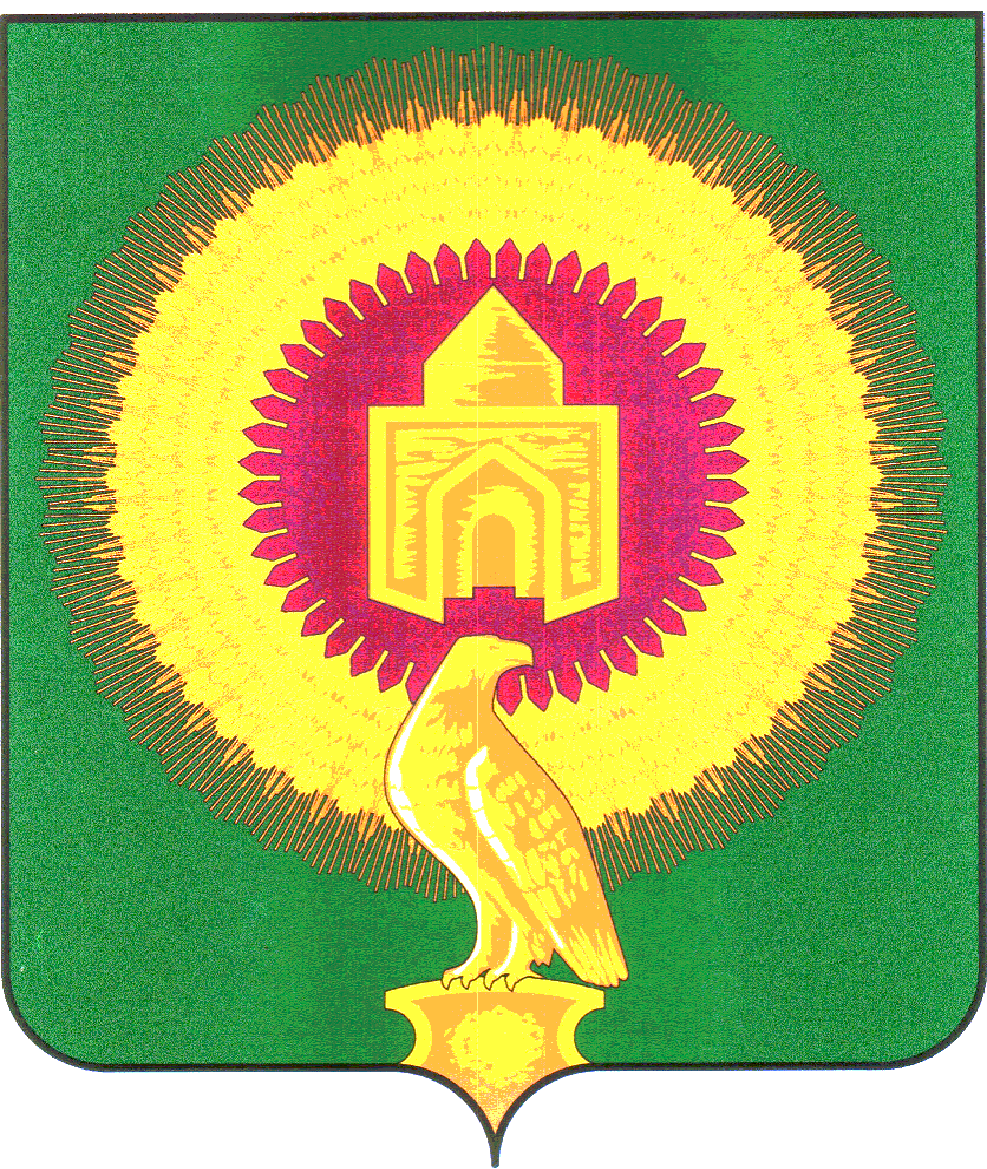 АДМИНИСТРАЦИЯКУЛЕВЧИНСКОГО  СЕЛЬСКОГО  ПОСЕЛЕНИЯ  ВАРНЕНСКОГО МУНИЦИПАЛЬНОГО РАЙОНАЧЕЛЯБИНСКОЙ ОБЛАСТИПОСТАНОВЛЕНИЕО внесении изменений и дополнений в Постановление от 04.06.2020года №15 «Об утверждении Административного регламента по предоставлению муниципальной услуги по даче письменных разъяснений налогоплательщикам и налоговым агентам по вопросам применения муниципальных правовых актов о налогах и сборах»